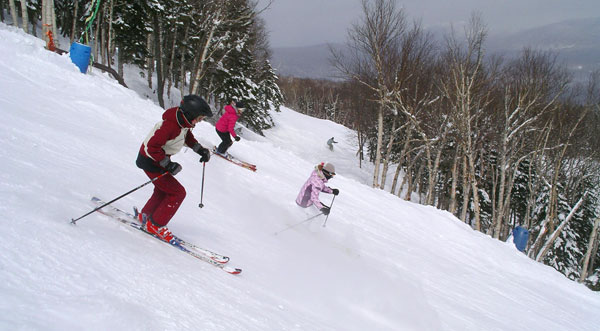 Elk Mountain Ski/Snowboard Trip – open to grades 7 and up!Sunday, January 28th 2018Bus will depart from the Peapack Gladstone Municipal Building at 6:15 AM and return at 6:45 PMRegister on-line:http://www.bedminsterpto.org/index.html